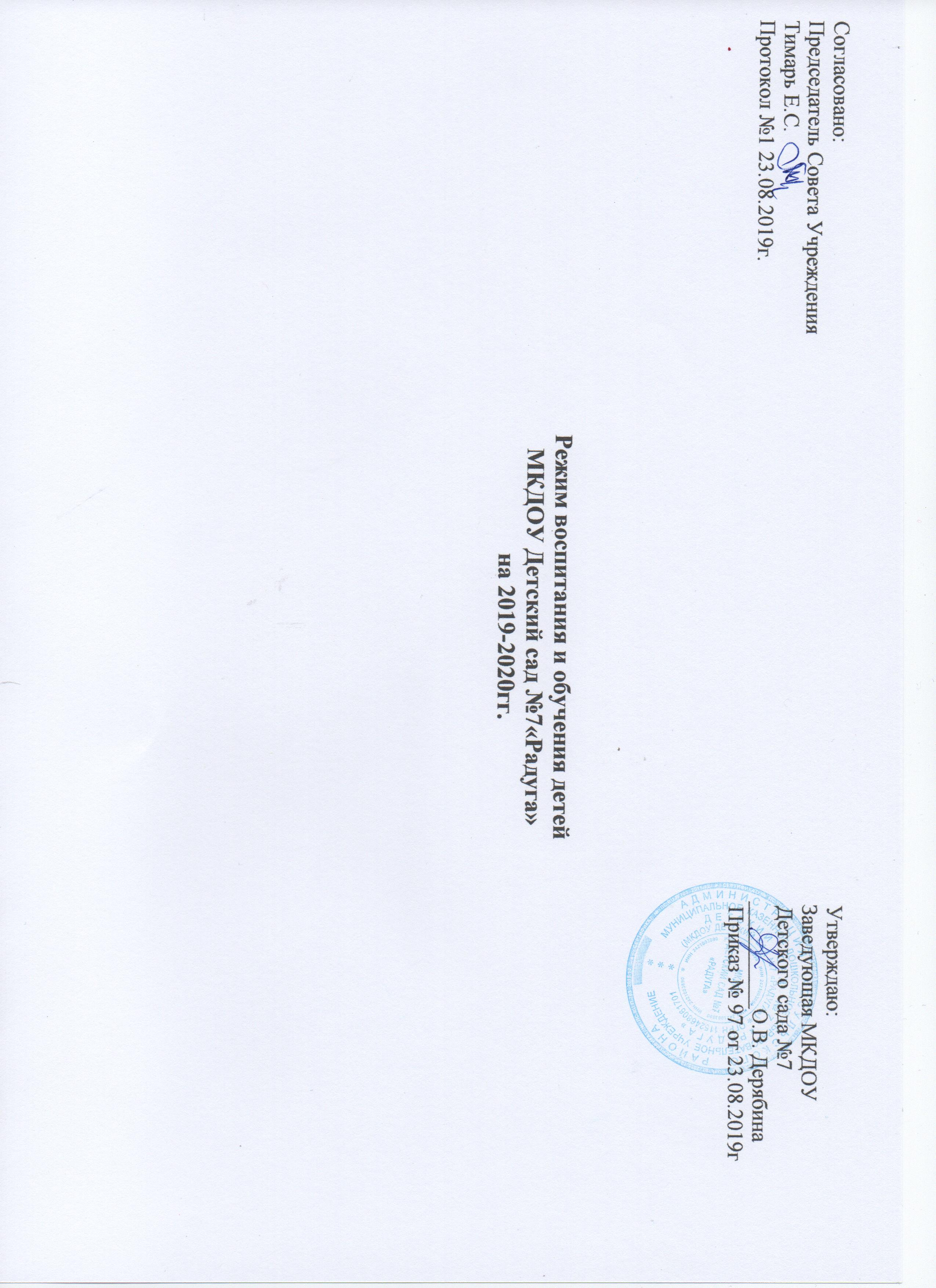 Пояснительная запискаПедагогический коллектив МКДОУ Детского сада №7 «Радуга» работает по образовательной программедошкольного образования, составленной на основе комплексной  программы «От рождения до школы» (под ред.Н.Е.Вераксы Т.С. Комаровой, М.А. Васильевой. МКДОУ Детский сад №7 «Радуга» работает в режиме пятидневнойрабочей недели, длительность пребывания детей  в МКДОУ Детском саду № 7 «Радуга» составляет 10,5 часов.В МКДОУ Детский сад №7 «Радуга» функционирует 3 группы  дневного пребывания, укомплектованныхв соответствии с возрастными нормами, из них:разновозрастная  группа — с 3 до 5 летсредняя группа — с 4 до 5 летподготовительная группа — с 6 до 7 летС целью усиления физкультурно-оздоровительного направления работа с воспитанниками осуществляетсяна основе интеграции содержания   образовательной программы дошкольного образования. Содержание образовательногопроцесса представлено следующими направлениями развития:Физическое развитиесоциально-коммуникативное развитие,познавательное развитиеречевое развитиехудожественно-эстетическое развитиеПлан организованной образовательной деятельности МКДОУ Детский сад № 7«Радуга» соответствует:Уставу МКДОУ, образовательной программе дошкольного образования, обеспечивая выполнение Федеральногогосударственного образовательного стандарта к содержанию и методам воспитания и обучения, реализуемых в МКДОУ,гарантирует ребенку получение комплекса образовательных услуг.Педагогический процесс в МКДОУ Детском саду №7 «Радуга»  осуществляется в трех направлениях:образовательная деятельность ,совместная деятельность воспитателя и ребенкасамостоятельная деятельность ребенкаВ работе с детьми используются различные формы работы: фронтальная, подгрупповая, индивидуальная, которыеприменяются с учетом возраста и уровня развития ребенка, а так же сложности программного и дидактического материалана основе социоигровых подходов и интегративной технологии. Педагогам предоставляется право варьировать местообразовательной деятельности в педагогическом процессе, интегрируя содержание направлений образовательнойдеятельности в зависимости от поставленных целей и задач образования и воспитания. Воспитатели и узкие специалистыкоординируют содержание проводимых мероприятий, осуществляя совместное планирование, обсуждая достижения ипроблемы отдельных воспитанников и группы в целом.Образовательная деятельность не превышает предельно допустимую нагрузку и соответствует требованиямСанПиН 2.4.1.3049-13 Структура  организованной образовательной деятельности1. Образовательная деятельность в ходе режимных моментов –- продолжительность с 8.00 до 9.00 часов – включает в себя: -совместную деятельность воспитателя с ребенком,- свободную самостоятельную деятельность детей;2.Организованная образовательная деятельность – продолжительность с 9.05 до 10.50 часов – с 15.15 до 15.45 представляет собой организацию различных видов деятельности по освоению детьми образовательных областей: физическое развитие, социально-коммуникативное развитие, познавательное развитие, речевое развитие. Режим дня (холодный период года)Режим дня (теплый период года)Режимные моментыВремя  (холодный период года)Время  (холодный период года)Время  (холодный период года)Интеграция образовательных областейРежимные моментыразновозрастная группа детей от 3-5 лет  группа детей от 4 - 5 лет      группа детей от 6- 7 летИнтеграция образовательных областейПрием детей. Утренняя гимнастика7.30-8.257.30-8.257.30-8.30Познавательное развитиеСоциально-коммуникативное развитиеРечевое развитиеФизическое развитиеХудожественно-эстетическое развитиеПодготовка к завтраку. Завтрак8.25 - 8.558.25- 8.508.30 - 8.50Познавательное развитиеСоциально-коммуникативное развитиеРечевое развитиеФизическое развитиеХудожественно-эстетическое развитиеИгры, самостоятельная деятельность детей8.55-9.008.50-9.008.50 - 9.00Познавательное развитиеСоциально-коммуникативное развитиеРечевое развитиеФизическое развитиеХудожественно-эстетическое развитиеОрганизованная образовательная деятельность, занятия со специалистами9.00 – 10.009.00 – 10.309.00 – 10.50Познавательное развитиеСоциально-коммуникативное развитиеРечевое развитиеФизическое развитиеХудожественно-эстетическое развитиеВторой завтрак10.00 – 10.1010.30 – 10.4010.50 – 11.00Познавательное развитиеСоциально-коммуникативное развитиеРечевое развитиеФизическое развитиеХудожественно-эстетическое развитиеПодготовка к прогулке. Прогулка Возвращение с прогулки. 10.10 - 12.1010.40 - 12.3011.00 - 12.40Познавательное развитиеСоциально-коммуникативное развитиеРечевое развитиеФизическое развитиеХудожественно-эстетическое развитиеВозвращение с прогулки.Подготовка к обеду. Обед12.10-12.5012.30 - 13.1012.40 - 13.20Познавательное развитиеСоциально-коммуникативное развитиеРечевое развитиеФизическое развитиеХудожественно-эстетическое развитиеПодготовка ко сну. Дневной сон12.50-15.0013.10 -15.0013.20 -15.00Познавательное развитиеСоциально-коммуникативное развитиеРечевое развитиеФизическое развитиеХудожественно-эстетическое развитиеПостепенный подъем, воздушные, водные процедуры, бодрящая гимнастика. 15.00-15.2515.00 -15.2515.00 -15.25Познавательное развитиеСоциально-коммуникативное развитиеРечевое развитиеФизическое развитиеХудожественно-эстетическое развитиеОрганизационно – образовательная деятельность, самостоятельная игровая деятельность детей15.25 – 16.0015.25 – 16.0015.25 – 16.00Познавательное развитиеСоциально-коммуникативное развитиеРечевое развитиеФизическое развитиеХудожественно-эстетическое развитиеПодготовка к полднику. Полдник16.00- 16.1515.50- 16.1515.55- 16.15Познавательное развитиеСоциально-коммуникативное развитиеРечевое развитиеФизическое развитиеХудожественно-эстетическое развитиеСовместная деятельность взрослых и детей, а также самостоятельная деятельность детей.16.15 – 17.1016.15 – 17.0016.15 – 17.00Познавательное развитиеСоциально-коммуникативное развитиеРечевое развитиеФизическое развитиеХудожественно-эстетическое развитиеПодготовка к прогулке. Прогулка 17.10 - 17.5017.00-17.50 17.00-17.50Познавательное развитиеСоциально-коммуникативное развитиеРечевое развитиеФизическое развитиеХудожественно-эстетическое развитиеУход детей домой.	17.50 - 18.0017.50 - 18.0017.50 - 18.00Познавательное развитиеСоциально-коммуникативное развитиеРечевое развитиеФизическое развитиеХудожественно-эстетическое развитиеРежимные моментыВремя  (теплый период года)Время  (теплый период года)Время  (теплый период года)Интеграция образовательных областейРежимные моментыразновозрастная группа детейот 3-5 летгруппа детейот 4-5 летгруппа детейот 6 - 7 летИнтеграция образовательных областейПрием детей (на улице).Утренняя гимнастика7.30 - 8.257.30-8.257.30-8.30Познавательное развитиеСоциально-коммуникативное развитиеРечевое развитиеФизическое развитиеХудожественно-эстетическое развитиеПодготовка к завтракуЗавтрак  8.25 - 9.008.25 - 9.008.30 - 9.00Познавательное развитиеСоциально-коммуникативное развитиеРечевое развитиеФизическое развитиеХудожественно-эстетическое развитиеСовместная деятельность взрослых и детей (игры, развлечения, досуги, праздники).Самостоятельная деятельность детей.9.10 – 10.109.10 – 10.109.10 – 10.10Познавательное развитиеСоциально-коммуникативное развитиеРечевое развитиеФизическое развитиеХудожественно-эстетическое развитиеПодготовка к прогулке. Прогулка. Возвращение с прогулки. 10.10 – 11.3010.10 - 12.1010.10 - 12.50Познавательное развитиеСоциально-коммуникативное развитиеРечевое развитиеФизическое развитиеХудожественно-эстетическое развитиеВозвращение с прогулки.Подготовка к обеду. Обед11.30  - 12.0012.10-12.3012.50 - 13.10Познавательное развитиеСоциально-коммуникативное развитиеРечевое развитиеФизическое развитиеХудожественно-эстетическое развитиеПодготовка ко сну. Дневной сон12.00 - 15.0012.30-15.0013.10 -15.00Познавательное развитиеСоциально-коммуникативное развитиеРечевое развитиеФизическое развитиеХудожественно-эстетическое развитиеПостепенный подъем, воздушные, водные процедуры, бодрящая гимнастика. 15.00 - 15.2015.00-15.1015.00 -15.10Познавательное развитиеСоциально-коммуникативное развитиеРечевое развитиеФизическое развитиеХудожественно-эстетическое развитиеСовместная деятельность взрослых и детей. Самостоятельная деятельность детей.15.20.-15.5015.25 – 15.5015.40 – 15.55Познавательное развитиеСоциально-коммуникативное развитиеРечевое развитиеФизическое развитиеХудожественно-эстетическое развитиеПодготовка к полднику. Полдник15.50- 16.1515.50- 16.1515.55- 16.15Познавательное развитиеСоциально-коммуникативное развитиеРечевое развитиеФизическое развитиеХудожественно-эстетическое развитиеСовместная деятельность взрослых и детей, а также самостоятельная деятельность детей.16.15 – 16.4016.15 – 16.4016.15 – 16.40Познавательное развитиеСоциально-коммуникативное развитиеРечевое развитиеФизическое развитиеХудожественно-эстетическое развитиеПодготовка к прогулке. Прогулка Уход детей домой.16.40 - 18.0016.40 - 18.0016.40 - 18.00Познавательное развитиеСоциально-коммуникативное развитиеРечевое развитиеФизическое развитиеХудожественно-эстетическое развитие